PIERWSZA POMOC
opracował: mgr A. JustyńskiWakacje to okres, w którym bardzo często dochodzi do różnych wypadków i urazów. O ile każdy potrafi prowizorycznie unieruchomić złamaną lub zwichniętą kończynę, założyć opatrunek na krwawiącą ranę, to w przypadku innych sytuacji wymagających udzielenia pierwszej pomocy, bywa bardzo różnie. Jesteśmy niezdecydowani, ponieważ nie znamy kolejności postępowania i nieraz nie wierzymy we własne umiejętności. W celu uzupełnienia naszych wiadomości, poniżej przedstawiam kilka procedur postępowania ratunkowego.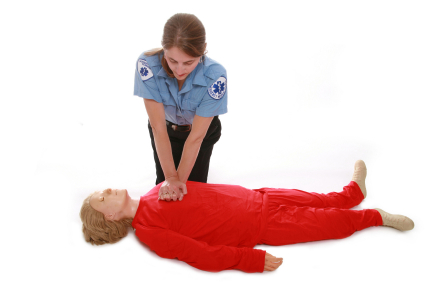 UDAR CIEPLNY Udar cieplny jest stanem zagrożenia życia, w którym temperatura ciała nie kontrolowanie wzrasta, ustaje pocenie się i może dojść do utraty przytomności spowodowanej wyczerpaniem się lub całkowitym brakiem mechanizmów regulujących ciepłotę ciała. Należy pamiętać, że do udaru cieplnego może dojść także wtedy, gdy przebywa się zbyt długo w samochodzie (szczególnie dzieci!) podczas upalnych dni. Objawy: zaczerwieniona, gorąca i sucha skóra                                                        wysoka temperatura ciała chwiejny chód                                                                                             przyśpieszone tętno przyśpieszony oddech                                                                                ból i zawroty głowy nudności, wymioty                                                                                      mrowienie kończyn może dojść do wzmożenia odruchów i napadów drgawek                        zaburzenia świadomości z czasem także zatrzymanie krążenia Postępowanie: Przeniesienie poszkodowanego w ciemne i chłodne miejsce, ułożenie w pozycji pół siedzącej, gdy poszkodowany jest przytomny (lub przynajmniej uniesienie głowy). Udrożnienie dróg oddechowych i kontrola ważnych funkcji życiowych. Rozebranie poszkodowanego. Jak najszybsze obniżenie temperatury ciała poprzez polewanie zimną wodą, owinięciecałego ciała łącznie z głową mokrymi, zimnymi chustami, wachlowanie powietrzem. Opieka nad poszkodowanym do czasu przybycia lekarza. UTONIĘCIE Utonięcie jest to uduszenie z powodu zalewnia wodą dróg oddechowych. Postępowanie: Rozpoczynamy od stabilizacji kręgosłupa szyjnego, połączonego z równoczesnym udrożnieniem dróg oddechowych. Szczególnie jest to istotne w przypadku podejrzenia skoku do płytkiej wody! Sprawdzenie przytomności poszkodowanego (potrząśnij za ramiona i spytaj czy wszystko w porządku). Nawet jeśli poszkodowany jest przytomny, należy cały czas (do momentu dowiezienia do szpitala) stabilizować kręgosłup szyjny! Wezwanie pomocy Udrożnienie dróg oddechowych nieprzytomnego. Należy oczyścić jamę ustną z zanieczyszczeń (rośliny, wymiociny). Nigdy jednak nie należy kierować głowy na bok (ryzyko uszkodzenia rdzenia kręgowego!). Z tego samego powodu udrażniając drogi oddechowy nie odchyla się głowy poszkodowanego ku tyłowi, tylko unosi się żuchwę. Sprawdzenie oddechu (10 sekund obserwacji klatki piersiowej i słuchania nad ustami poszkodowanego)  Przy braku oddechu - 5 wdechów ratowniczych. Jeżeli istnieje podejrzenie aspiracji ciała obcego do dróg oddechowych można wykonać 5 uciśnięć na nadbrzusze w kierunku do mostka. Rozpoczęcie resuscytacji 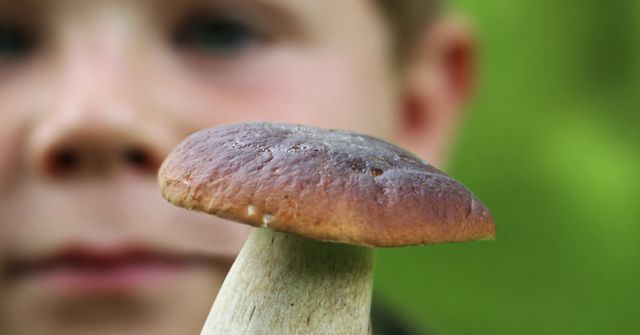 ZATRUCIA Zatrucia lekami  Objawy: zaburzenia świadomości aż do śpiączki włącznie                                               zwolnienie lub przyspieszenie oddechu zwolnienie lub przyspieszenie tętna, także nieregularne tętno                             sucha lub spocona skóra zwężone lub rozszerzone źrenice Postępowanie: Jeśli poszkodowany jest przytomny: próba eliminacji trucizny przez sprowokowanie wymiotów (podanie ok. litra wody poczym podrażnienie palcem tylnej ściany gardła, czynność można powtórzyć). Jeśli poszkodowany jest nieprzytomny: NIE WOLNO prowokować wymiotów (ryzyko zachłyśnięcia!), skontrolować parametry życiowe, w razie potrzeby resuscytacja (link). Jeśli oddech i krążenie są zachowane – ułożyć w pozycji bezpiecznej i okryć. Wezwanie karetki pogotowia. Zabezpieczanie opakowań po lekach i ewentualnych wymiocin.Zatrucia alkoholamiObjawy: euforia (pobudzenie, wzrost nastroju, zaburzenia równowagi, zaburzenia mowy) senność (zwolnienie reakcji) śpiączka - brak kontaktu z poszkodowanym; może dojść do: niedrożności dróg oddechowych wskutek opadnięcia języka na tylną ścianę gardła aspiracji wymiocin do dróg oddechowych wzmożonej utraty ciepła (alkohol rozszerza naczynia skóry) Rozpoznanie: zapach alkoholu w wydychanym powietrzu                        zebranie wywiadu od świadków zdarzenia objawy opisane wyżej Postępowanie: U przytomnego: ochrona przed upadkiem, urazem,wychłodzeniem, podanie ciepłych płynów do wypicia. U nieprzytomnego: kontrola podstawowych parametrów życiowych, w razie potrzeby resuscytacja, pozycja bezpieczna, ochrona przed utratą ciepła,wezwanie karetki pogotowia 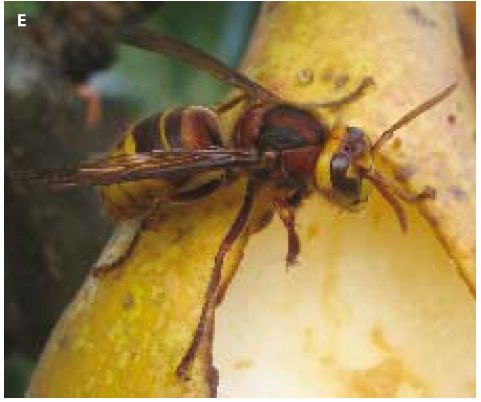 UŻĄDLENIE Objawy:                                                                zmiana zabarwienia skóry                                             obrzęk, ból                                                          zasinienie skóry                                                            zaburzenia w oddychaniu i połykaniu  nudności i wymioty                                                         bóle brzucha                                                   wstrząs                                                                Postępowanie: Postaraj się ustalić czy ratowany jest alergikiem-jeśli jest alergikiem lub jeśli został użądlony w język, podniebienie, krtań, szyję,  wezwij Pogotowie Ratunkowe. Wyciągnij żądło pęseta lub szczypczykami. Zdezynfekuj ranę i załóż opatrunek- sprawdź czy ratowany oddycha i ma wyczuwalne tętno, jeśli nie natychmiast rozpocznij reanimację Nie wolno:                                                                - lekceważyć użądlenia jeśli ratowany jest alergikiem - zostawiać ratowanego samego, jeśli użądlenie miało miejsce w okolicy szyi, języka, wewnętrznej części policzków, podniebienia lub krtani- uciskać żądła w czasie wyciąganiaUKĄSZENIE Objawy: ból w miejscu ukąszenia                                               obrzęk                                                                  krwawienie                                                                    nudności, wymioty                                               zaburzenia w oddychaniu                                             utrata przytomnościPostępowanie:Postaraj się dowiedzieć co ukąsiło ratowanego. Zaczerwienie zdezynfekuj miejsce ukąszenia, załóż opatrunek. Sprawdź czy ratowany oddycha i ma wyczuwalne  tętno, jeśli nie natychmiast rozpocznij reanimację. Ponaglaj przyjazd Pogotowia Ratunkowego, jeśli objawy się nasilająNie wolno: - wysysać jadu ustami- rozcinać miejsca ukąszenia- stosować zimnych okładów- podawać bez porozumienia z lekarzem leków przeciwbólowych